Портфолио Локтионова Романа     скайп-r-loktionov? эл. почта- kailas78@yandex.ruМои клиенты.Клиент 1 - Пётр Алпатов. Лаборатория трафика и конверсии. Сайт http://trafficandconversion1.ru/Задача: Получить максимальное количество подписчиков, при этом затраты свести к минимуму.Сложность состояла в том, что модераторы  ВК  не пропускали рекламу бесплатного автовэбинара. Пришлось искать группы, в соответствии с целевой аудиторией и размещать там рекламный пост.Результат: при 984 кликах , 7 подписчиков за 2 недели.Клиент 2 – Д. Шеломенцев. Как похудеть  за 12 недель. Сайт http://pohudet-za-12nedel.ru/Задача: Затратить на рекламу меньше средств, чем 20% стоимости курса.Сложность состояла в том, что модераторы  ВК  не пропускали рекламу данного сайта и в данной сфере большая конкуренция.Пришлось искать группы, в соответствии с предполагаемой целевой аудиторией и размещать там продающий рекламный пост, предварительно разработав привлекательную картинку и эффективный продающий текст.Результат: при 23 кликах , 1 заказ за неделю (так как разместил пост всего в 1 группе)«Похудейте к отпуску! Проверенная методика от профессионала! Без изнурительных упражнений и диет! Гарантия результата»!
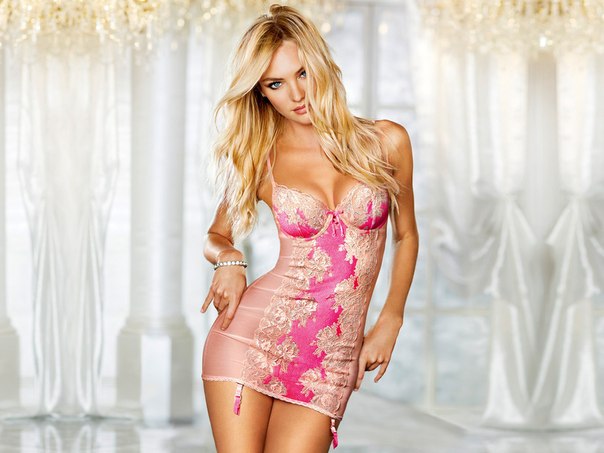 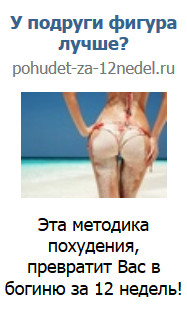 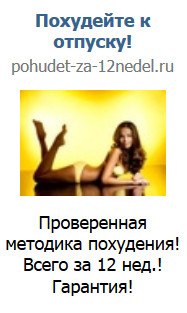 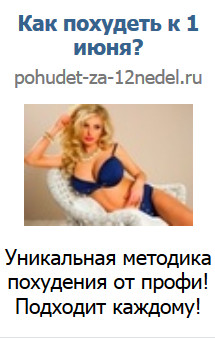 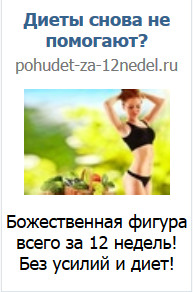 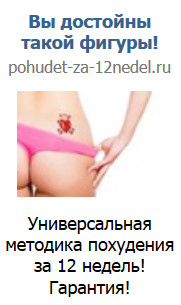 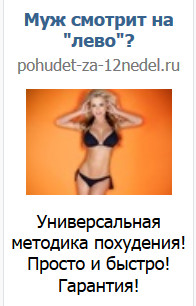 Клиент 3 – Школа трейдинга. Сайт http://school-trading.com/Задача:  Затратить на рекламу меньше средств, чем 30% стоимости тарифных планов по обучению.Сложность состояла в том, что данная ниша узко специализированная.Удалось запустить таргетированную рекламу в ВК, найти целевую аудиторию по  конкретным интересам и  группам, уменьшив охват потенциальной аудитории, тем самым сократив цену, за клик (показы) в объявлении.Результат: 84 перехода, 1 подписчик, за 1,5 недели.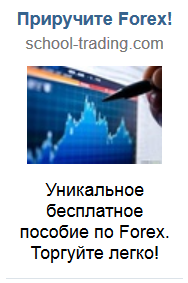 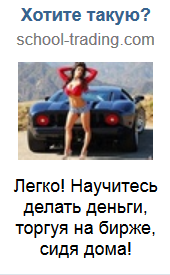 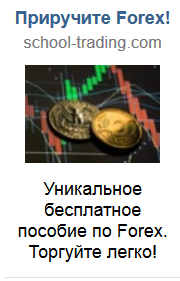 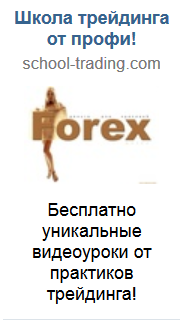 «Достало жить на одну зарплату?
Быстрый заработок в сети, без опыта и вложений! От 50000 руб. в месяц». 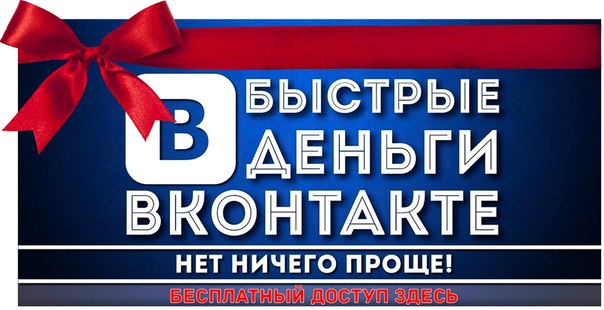 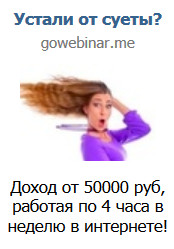 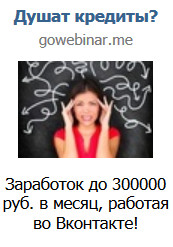 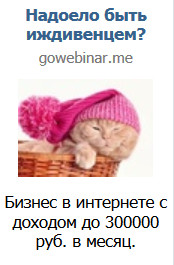 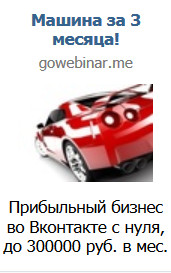 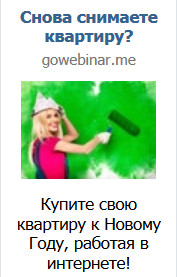 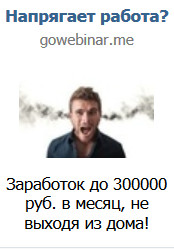 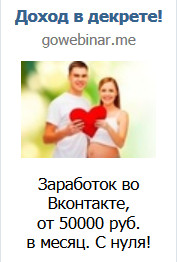 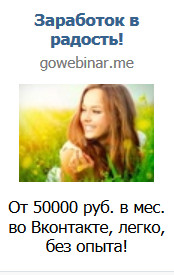 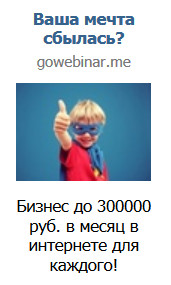 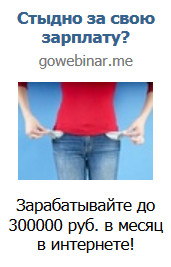 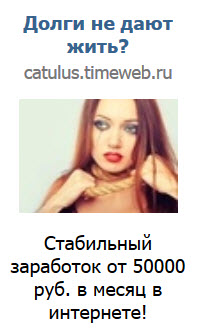 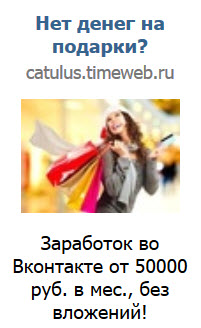 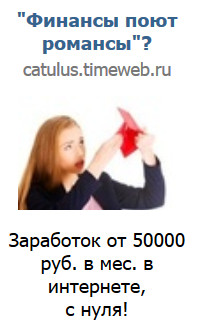 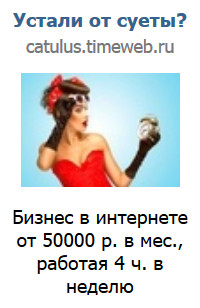 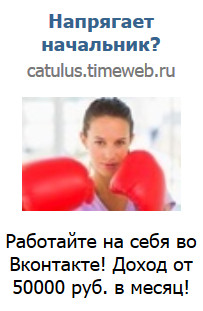 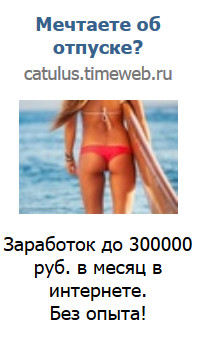 «Школа трейдинга от практиков-профессионалов!
Теперь биржевая торговля доступна каждому!
Станьте успешным трейдером»!
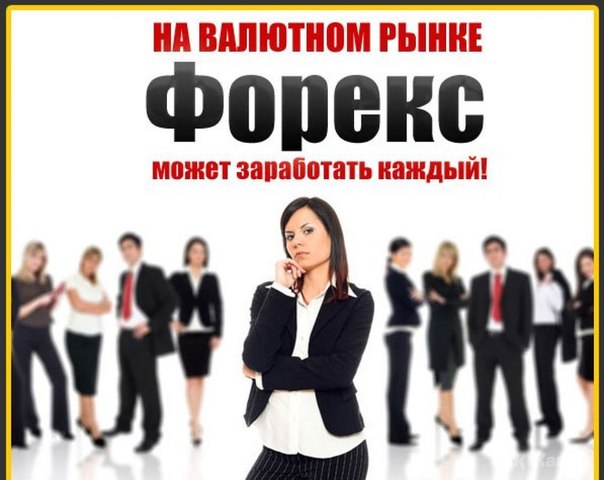 